Об утверждении Положение о межбюджетных отношениях в администрации Александровского  сельсоветаВ соответствии со статьей 217 Бюджетного кодекса Российской Федерации, Положением о бюджетном процессе в Александровском сельсовете, в целях выполнения задач по реформированию бюджетного процесса, Александровский  сельский Совет депутатов РЕШИЛ:Утвердить Порядок составления и ведения сводной бюджетной росписи бюджета Александровского сельсовета согласно приложению.Главному бухгалтеру Д.В.Малетиной обеспечить техническую реализацию задач, вытекающих из утвержденного Порядка составления и ведения сводной бюджетной росписи бюджета Александровского сельсовета.Контроль за выполнением настоящего решения возложить на главу сельсовета И.Н.Белоусову.Настоящее решение вступает в силу в день, следующий за днем его официального опубликования в газете «Ирбейская правда».	Глава сельсовета                                        И.Н. Белоусова ПриложениеПоложениео межбюджетных отношениях в администрации Александровского сельсоветаНастоящее Положение регулирует взаимоотношения между органами местного самоуправления Александровского сельсовета (далее - поселение) и органами местного самоуправления Ирбейского муниципального района, при формировании и исполнении бюджета Ирбейского муниципального района и бюджета Александровского сельсовета  в сфере межбюджетных отношений.Глава 1. ОБЩИЕ ПОЛОЖЕНИЯСтатья 1. Правовая основа межбюджетных отношений1.Межбюджетные отношения в администрации Александровского сельсовета регулируются Конституцией Российской Федерации (далее - РФ), Бюджетным кодексом РФ, Федеральным законом от 01.01.2001 года «Об общих принципах организации местного самоуправления в Российской Федерации», иными нормативными правовыми актами РФ и Красноярского края, Уставом Александровского сельсовета, настоящим Положением, Положением о бюджетном процессе в, а также муниципальными правовыми актами органов местного самоуправления Ирбейского муниципального района.2. В случае противоречия настоящему Положению иного Положения поселения в части межбюджетных отношений применяется настоящее Положение.Статья 2. Основные понятия и термины, применяемые в настоящем ПоложенииПонятия и термины, использованные в настоящем Положении, применяются в значениях, определенных Бюджетным кодексом РФ и иными федеральными законами, законами Красноярского края, регулирующими бюджетные правоотношения, а также Положением о бюджетном процессе в администрации Александровского сельсовета.Статья 3. Участники межбюджетных отношений в администрации Александровского сельсоветаУчастниками межбюджетных отношений в администрации Александровского сельсовета являются:-органы местного самоуправления Ирбейского муниципального района;-органы местного самоуправления поселения.Глава 2. МЕЖБЮДЖЕТНЫЕ ТРАНСФЕРТЫ В АДМИНИСТРАЦИИ АЛЕКСАНДРОВСКОГО СЕЛЬСОВЕТАСтатья 4. Формы межбюджетных трансфертов в администрации Александровского сельсоветаМежбюджетные трансферты в администрации Александровского сельсовета предоставляются в следующих формах:-иные межбюджетные трансферты бюджету поселения из бюджета Ирбейского муниципального района на осуществление отдельных полномочий органов местного самоуправления Ирбейского муниципального района;-иные межбюджетные трансферты из бюджета администрации Александровского сельсовета бюджету Ирбейского муниципального района на осуществление отдельных полномочий органов местного самоуправления поселения.Статья 5. Иные межбюджетные трансферты1. Иные межбюджетные трансферты могут осуществляться между бюджетом Ирбейского муниципального района и бюджетом поселения в связи с:-передачей имущества в связи с разграничением полномочий между органами местного самоуправления Ирбейского муниципального района и органами местного самоуправления поселения;- финансированием дополнительных мероприятий по укреплению материально-технической базы жилищно-коммунального хозяйства, физической культуры и культуры;-передачей в бюджет Ирбейского муниципального района из бюджета поселения для целевого финансирования централизованных мероприятий при условии заключения соответствующего соглашения между Ирбейским муниципальным районом и органами местного самоуправления поселения;- в иных случаях, предусмотренных законодательством Российской Федерации;- выделением средств из соответствующих резервных фондов на непредвиденные расходы и на предупреждение и ликвидацию чрезвычайных ситуаций и последствий стихийных бедствий;- в иных случаях, установленных законодательством Российской Федерации и законодательством Красноярского края, а также муниципальными нормативными правовыми актами.2. Размеры указанных иных межбюджетных трансфертов, передаваемых как из бюджета Ирбейского муниципального района в бюджет поселения, так и из бюджета поселения в бюджет Ирбейского муниципального района, устанавливаются решением Ирбейкого районного Совета депутатов Красноярского края и решением Александровского сельского Совета депутатов о бюджете Ирбейского муниципального района и о бюджете Александровского сельсовета на очередной финансовый год и плановый период двух лет.3. Объем и целевое назначение средств, передаваемых как из бюджета Ирбейского муниципального района в бюджет поселения, так и из бюджета поселения в бюджет Ирбейского муниципального района, в порядке указанных межбюджетных трансфертов, устанавливаются решением Ирбейкого районного Совета депутатов Красноярского края и решением Александровского сельского Совета депутатов о бюджете на очередной финансовый год и плановый период двух лет4. Расходование иных межбюджетных трансфертов носит целевой характер, ответственность за целевое использование трансфертов несут орган местного самоуправления, которому предусмотрены иные межбюджетные трансферты в текущем финансовом году.Предоставление иных межбюджетных трансфертов осуществляется в соответствии с законодательством Российской Федерации и законодательством Красноярского края, а также муниципальными нормативными правовыми актами.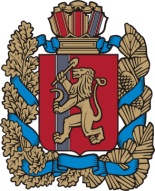 Ирбейский район  Красноярского  краяАлександровский сельский Совет депутатовИрбейский район  Красноярского  краяАлександровский сельский Совет депутатовИрбейский район  Красноярского  краяАлександровский сельский Совет депутатовИрбейский район  Красноярского  краяАлександровский сельский Совет депутатовИрбейский район  Красноярского  краяАлександровский сельский Совет депутатовИрбейский район  Красноярского  краяАлександровский сельский Совет депутатовИрбейский район  Красноярского  краяАлександровский сельский Совет депутатовИрбейский район  Красноярского  краяАлександровский сельский Совет депутатовИрбейский район  Красноярского  краяАлександровский сельский Совет депутатовИрбейский район  Красноярского  краяАлександровский сельский Совет депутатовПроект РЕШЕНИЕПроект РЕШЕНИЕПроект РЕШЕНИЕПроект РЕШЕНИЕПроект РЕШЕНИЕПроект РЕШЕНИЕПроект РЕШЕНИЕПроект РЕШЕНИЕПроект РЕШЕНИЕПроект РЕШЕНИЕс.Александровкас.Александровка